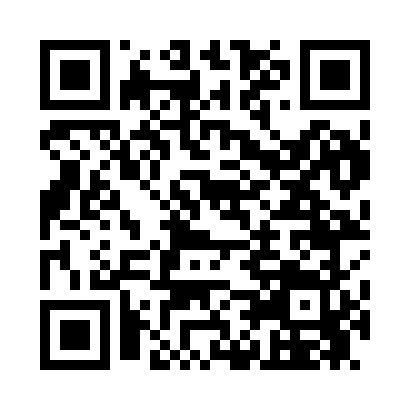 Prayer times for Cortelyou, Alabama, USAMon 1 Apr 2024 - Tue 30 Apr 2024High Latitude Method: Angle Based RulePrayer Calculation Method: Islamic Society of North AmericaAsar Calculation Method: ShafiPrayer times provided by https://www.salahtimes.comDateDayFajrSunriseDhuhrAsrMaghribIsha1Mon5:326:4012:564:287:128:202Tue5:316:3912:554:287:138:203Wed5:306:3712:554:287:138:214Thu5:286:3612:554:287:148:225Fri5:276:3512:554:287:158:236Sat5:266:3412:544:287:158:237Sun5:246:3312:544:287:168:248Mon5:236:3112:544:287:168:259Tue5:226:3012:534:287:178:2610Wed5:206:2912:534:287:188:2711Thu5:196:2812:534:287:188:2712Fri5:186:2712:534:287:198:2813Sat5:166:2512:524:287:208:2914Sun5:156:2412:524:287:208:3015Mon5:146:2312:524:287:218:3116Tue5:126:2212:524:287:228:3217Wed5:116:2112:514:287:228:3218Thu5:106:2012:514:287:238:3319Fri5:086:1912:514:287:248:3420Sat5:076:1812:514:287:258:3521Sun5:066:1612:514:287:258:3622Mon5:056:1512:504:287:268:3723Tue5:036:1412:504:287:278:3824Wed5:026:1312:504:287:278:3825Thu5:016:1212:504:287:288:3926Fri5:006:1112:504:287:298:4027Sat4:596:1012:504:287:298:4128Sun4:576:0912:494:287:308:4229Mon4:566:0812:494:287:318:4330Tue4:556:0712:494:287:318:44